



Town of Carrabassett Valley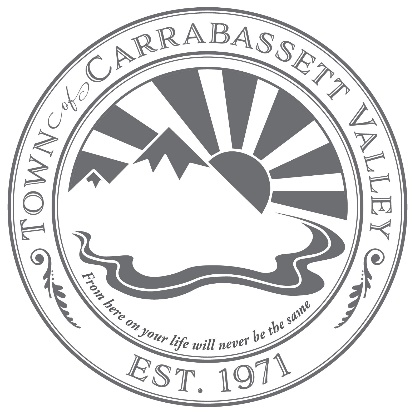 Notice of Public HearingConcerning Request for Marijuana Retail Store License RenewalThe Town of Carrabassett Valley Select Board will hold a Public Hearing at 4:30 p.m. January 23, 2023, at the Town Office to consider approval of a Marijuana Retail Store License Renewal for JarCo CV LLC, doing business as Jar Cannibis Co. at 1221 Carrabassett Drive.     A copy of the application can be viewed at the Carrabassett Valley Town Office or at the Public Hearing. 